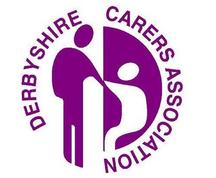 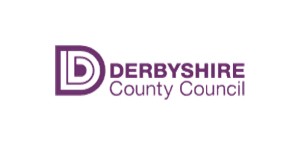 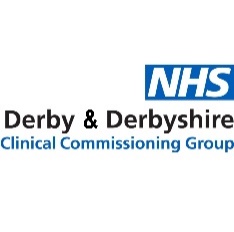 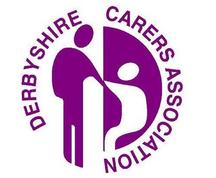 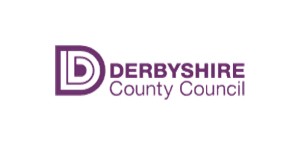 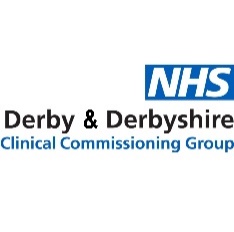 Derbyshire Carers Association, 3 Park Road, Ripley, Derbyshire, DE53EF.  Tel: 01773 833833 or Email: Derbyshire.carers@nhs.net SDERCCG.DerbyCityandCountyCarerReferrals@nhs.netDERBYSHIRE CARERS REGISTRATION  (please HIGHLIGHT/CIRCLE)SELF REFERRAL   TELEPHONE   STAND/GROUP/TALK   PROFESSIONAL   OTHER:DERBYSHIRE CARERS REGISTRATION  (please HIGHLIGHT/CIRCLE)SELF REFERRAL   TELEPHONE   STAND/GROUP/TALK   PROFESSIONAL   OTHER:DERBYSHIRE CARERS REGISTRATION  (please HIGHLIGHT/CIRCLE)SELF REFERRAL   TELEPHONE   STAND/GROUP/TALK   PROFESSIONAL   OTHER:DERBYSHIRE CARERS REGISTRATION  (please HIGHLIGHT/CIRCLE)SELF REFERRAL   TELEPHONE   STAND/GROUP/TALK   PROFESSIONAL   OTHER:DERBYSHIRE CARERS REGISTRATION  (please HIGHLIGHT/CIRCLE)SELF REFERRAL   TELEPHONE   STAND/GROUP/TALK   PROFESSIONAL   OTHER:DERBYSHIRE CARERS REGISTRATION  (please HIGHLIGHT/CIRCLE)SELF REFERRAL   TELEPHONE   STAND/GROUP/TALK   PROFESSIONAL   OTHER:DERBYSHIRE CARERS REGISTRATION  (please HIGHLIGHT/CIRCLE)SELF REFERRAL   TELEPHONE   STAND/GROUP/TALK   PROFESSIONAL   OTHER:DERBYSHIRE CARERS REGISTRATION  (please HIGHLIGHT/CIRCLE)SELF REFERRAL   TELEPHONE   STAND/GROUP/TALK   PROFESSIONAL   OTHER:DERBYSHIRE CARERS REGISTRATION  (please HIGHLIGHT/CIRCLE)SELF REFERRAL   TELEPHONE   STAND/GROUP/TALK   PROFESSIONAL   OTHER:Name of referrer (if applicable):	            Tel:Email:Organisation/Role:*All Adult Social Care Referrals should be processed via Mosaic. Please do not use this form. Any queries please contact the carer liaison worker within DCC or call 01773 833833Name of referrer (if applicable):	            Tel:Email:Organisation/Role:*All Adult Social Care Referrals should be processed via Mosaic. Please do not use this form. Any queries please contact the carer liaison worker within DCC or call 01773 833833Name of referrer (if applicable):	            Tel:Email:Organisation/Role:*All Adult Social Care Referrals should be processed via Mosaic. Please do not use this form. Any queries please contact the carer liaison worker within DCC or call 01773 833833Name of referrer (if applicable):	            Tel:Email:Organisation/Role:*All Adult Social Care Referrals should be processed via Mosaic. Please do not use this form. Any queries please contact the carer liaison worker within DCC or call 01773 833833Name of referrer (if applicable):	            Tel:Email:Organisation/Role:*All Adult Social Care Referrals should be processed via Mosaic. Please do not use this form. Any queries please contact the carer liaison worker within DCC or call 01773 833833Name of referrer (if applicable):	            Tel:Email:Organisation/Role:*All Adult Social Care Referrals should be processed via Mosaic. Please do not use this form. Any queries please contact the carer liaison worker within DCC or call 01773 833833Name of referrer (if applicable):	            Tel:Email:Organisation/Role:*All Adult Social Care Referrals should be processed via Mosaic. Please do not use this form. Any queries please contact the carer liaison worker within DCC or call 01773 833833Name of referrer (if applicable):	            Tel:Email:Organisation/Role:*All Adult Social Care Referrals should be processed via Mosaic. Please do not use this form. Any queries please contact the carer liaison worker within DCC or call 01773 833833Name of referrer (if applicable):	            Tel:Email:Organisation/Role:*All Adult Social Care Referrals should be processed via Mosaic. Please do not use this form. Any queries please contact the carer liaison worker within DCC or call 01773 833833NameNameDate of ReferralAddressPostcodeAddressPostcodeHome PhoneMobile AddressPostcodeAddressPostcodeEmailDate of BirthDate of BirthGenderAgeAgeEthnicityMarital StatusMarital StatusLanguage Spoken(state preferred language)DependantsDependantsGP Surgery and Telephone numberGP Surgery and Telephone numberIs the Carer already a member to DCA?                                                       YES/NO  Is the Carer already a member to DCA?                                                       YES/NO  Is the Carer already a member to DCA?                                                       YES/NO  Is the Carer already a member to DCA?                                                       YES/NO  Is the Carer already a member to DCA?                                                       YES/NO  Is the Carer already a member to DCA?                                                       YES/NO  Is the Carer already a member to DCA?                                                       YES/NO  Is the Carer already a member to DCA?                                                       YES/NO  Is the Carer already a member to DCA?                                                       YES/NO  Length of time as a Carer?Length of time as a Carer?Length of time as a Carer?Length of time as a Carer?Length of time as a Carer?Length of time as a Carer?Length of time as a Carer?Length of time as a Carer?Length of time as a Carer?Has the Carer ever had a Carers Assessment?                                            YES/NO      Has the Carer ever had a Carers Assessment?                                            YES/NO      Has the Carer ever had a Carers Assessment?                                            YES/NO      Has the Carer ever had a Carers Assessment?                                            YES/NO      Has the Carer ever had a Carers Assessment?                                            YES/NO      Has the Carer ever had a Carers Assessment?                                            YES/NO      Has the Carer ever had a Carers Assessment?                                            YES/NO      Has the Carer ever had a Carers Assessment?                                            YES/NO      Has the Carer ever had a Carers Assessment?                                            YES/NO      Details of the Cared ForDetails of the Cared ForDetails of the Cared ForDetails of the Cared ForDetails of the Cared ForDetails of the Cared ForDetails of the Cared ForDetails of the Cared ForDetails of the Cared ForNameNameDiagnosis/health conditionRelationship to CarerRelationship to CarerDOB & AgeAddressGP Surgery 12Permission given by carer to be contacted by a support worker to discuss their caring role and be added to our database YES/NOPermission given by carer to be contacted by a support worker to discuss their caring role and be added to our database YES/NOPermission given by carer to be contacted by a support worker to discuss their caring role and be added to our database YES/NOPermission given by carer to be contacted by a support worker to discuss their caring role and be added to our database YES/NOPermission given by carer to be contacted by a support worker to discuss their caring role and be added to our database YES/NOPermission given by carer to be contacted by a support worker to discuss their caring role and be added to our database YES/NOPermission given by carer to be contacted by a support worker to discuss their caring role and be added to our database YES/NOPermission given by carer to be contacted by a support worker to discuss their caring role and be added to our database YES/NOPermission given by carer to be contacted by a support worker to discuss their caring role and be added to our database YES/NOAre there any risks identified we should know? (ie animals in property, no lone workers, client hard of hearing, sensitivity towards cared for, etc)Are there any risks identified we should know? (ie animals in property, no lone workers, client hard of hearing, sensitivity towards cared for, etc)Are there any risks identified we should know? (ie animals in property, no lone workers, client hard of hearing, sensitivity towards cared for, etc)Are there any risks identified we should know? (ie animals in property, no lone workers, client hard of hearing, sensitivity towards cared for, etc)Are there any risks identified we should know? (ie animals in property, no lone workers, client hard of hearing, sensitivity towards cared for, etc)Are there any risks identified we should know? (ie animals in property, no lone workers, client hard of hearing, sensitivity towards cared for, etc)Are there any risks identified we should know? (ie animals in property, no lone workers, client hard of hearing, sensitivity towards cared for, etc)Are there any risks identified we should know? (ie animals in property, no lone workers, client hard of hearing, sensitivity towards cared for, etc)Are there any risks identified we should know? (ie animals in property, no lone workers, client hard of hearing, sensitivity towards cared for, etc)On a scale of 1-5 how stressed or anxious are you/is the carer about the caring situation?Struggling to cope						   				  Coping well	1			2			3			4			5How is health impacted by caring?On a scale of 1-5 how stressed or anxious are you/is the carer about the caring situation?Struggling to cope						   				  Coping well	1			2			3			4			5How is health impacted by caring?On a scale of 1-5 how stressed or anxious are you/is the carer about the caring situation?Struggling to cope						   				  Coping well	1			2			3			4			5How is health impacted by caring?On a scale of 1-5 how stressed or anxious are you/is the carer about the caring situation?Struggling to cope						   				  Coping well	1			2			3			4			5How is health impacted by caring?On a scale of 1-5 how stressed or anxious are you/is the carer about the caring situation?Struggling to cope						   				  Coping well	1			2			3			4			5How is health impacted by caring?On a scale of 1-5 how stressed or anxious are you/is the carer about the caring situation?Struggling to cope						   				  Coping well	1			2			3			4			5How is health impacted by caring?On a scale of 1-5 how stressed or anxious are you/is the carer about the caring situation?Struggling to cope						   				  Coping well	1			2			3			4			5How is health impacted by caring?On a scale of 1-5 how stressed or anxious are you/is the carer about the caring situation?Struggling to cope						   				  Coping well	1			2			3			4			5How is health impacted by caring?On a scale of 1-5 how stressed or anxious are you/is the carer about the caring situation?Struggling to cope						   				  Coping well	1			2			3			4			5How is health impacted by caring?Are social care, other agencies or wider family/friends supporting? Are social care, other agencies or wider family/friends supporting? Are social care, other agencies or wider family/friends supporting? Are social care, other agencies or wider family/friends supporting? Are social care, other agencies or wider family/friends supporting? Are social care, other agencies or wider family/friends supporting? Are social care, other agencies or wider family/friends supporting? Are social care, other agencies or wider family/friends supporting? Are social care, other agencies or wider family/friends supporting? What support would improve the caring situation?What support would improve the caring situation?What support would improve the caring situation?What support would improve the caring situation?What support would improve the caring situation?What support would improve the caring situation?What support would improve the caring situation?What support would improve the caring situation?What support would improve the caring situation?